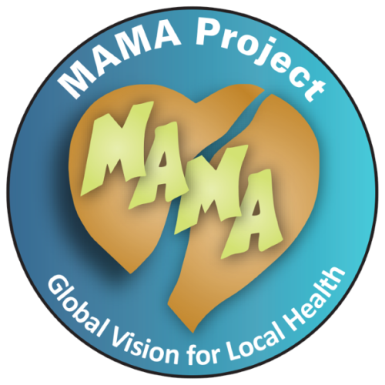 TemperatureJoto